.CROSS ROCK & CROSS ROCK & BACK & TURN, TURN COASTER STEPFORWARD ROCK-TURN & STEP PADDLE, CROSS TURN, TURN & ROLLING TURNCROSS ROCK-TURN, FORWARD STEP PIVOT, ROCK-TURN, FORWARD TURN & CROSS BACK, BACK& CROSS ROCK-TURN, FORWARD ROCK-TURN, & TURN & TURN, CROSS ROCKSIDE ROCK & SIDE ROCK-TURN & CROSS ROCK-TURN FORWARD ROCK &SAMBA STEP SAMBA STEP, ROCK-TURN & CROSS ROCK-TURN, STEP PIVOT FORWARD ROCK &REPEATTAGAfter first wall, dance the followingRESTARTAfter the second wall, dance the first twelve counts then restart dance facing back wallTwo In The Moon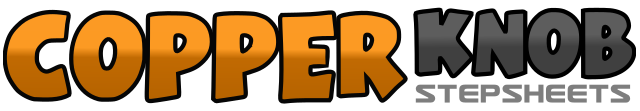 .......Count:48Wall:2Level:Intermediate.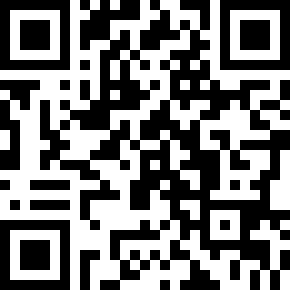 Choreographer:Bill Larson (AUS)Bill Larson (AUS)Bill Larson (AUS)Bill Larson (AUS)Bill Larson (AUS).Music:Two Faces In A Texas Moon - Joni HarmsTwo Faces In A Texas Moon - Joni HarmsTwo Faces In A Texas Moon - Joni HarmsTwo Faces In A Texas Moon - Joni HarmsTwo Faces In A Texas Moon - Joni Harms........1-2&3-4Cross left over right, rock back on to right, step left beside right with ¼ turn left, step right forward, rock back onto left&5&6Step right back, cross left over right, step right back, step left forward7&8With ½ turn left step right back, step left beside right, step right forward1-2&3-4Step right forward, rock back on left, with ½ turn right step right forward, step left forward, pivot ¼ turn right5&6&Cross left over right, step right back with ¼ left, step left back with ¼ left, step right beside left7&8Step left to side with ¼ left, step forward right, left completing a full turn left (optional ¼ turn shuffle)1-2&3&4Cross right over left, rock back onto left, turning ¼ right step right forward, step left forward, pivot ½ right, step left forward5&6&Rock back onto right with ½ turn left step left forward, step right forward, pivot ¼ left7&8&Cross right over left, step back on left turning ¼ right, step back on right turning ¼ right&1-2&3Step left beside right, cross right over left, rock back onto left, turning ¾ right step right forward, step left forward4&5&Rock back onto right with ½ turn left step left forward, step right forward, rock back on left with ¼ turn left6&7&8Step right forward, rock back on left with ¼ turn left, cross right over left, step left to side, rock back onto right&1-2Step left beside right, step right to side, rock weight back onto left&3-4Step right beside left, step left to side, rock weight back onto right&5-6&Step left beside right, cross right over left, rock weight back onto left, with ½ turn left step right forward7-8&Step left forward, rock back on right, step left beside right1-2&Cross right over left, step left to side, rock weight back onto right3-4&Cross left over right, step right to side, rock weight back onto left5-6&Step right forward, rock weight back onto left with ½ turn left, step right forward7&8&Step left forward, pivot ½ turn right, step left forward, step right to the side (slightly forward)1-2&Cross left over right, rock back on to right, step left beside right3-4&Cross right over left, rock back on to left, step right beside left